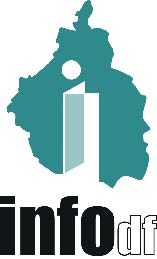 ORDEN DEL DÍAORDEN DEL DÍAI. 	Lista de asistencia y verificación del quórum legal. II.	Lectura, discusión y, en su caso, aprobación del Orden del Día.III.	Presentación, análisis y en su caso, aprobación del Proyecto de Acta de la Trigésima Segunda Sesión Ordinaria del Pleno del Instituto de Acceso a la Información Pública y Protección de Datos Personales del Distrito Federal, celebrada el 09 de septiembre de 2015.IV.		Presentación, discusión y, en su caso, aprobación de los siguientes Proyectos de Resolución de Recursos de Revisión interpuestos ante el INFODF, en materia de solicitudes de acceso, rectificación, cancelación y oposición a datos personales:IV.1.	Resolución al Recurso de Revisión interpuesto en contra de la Caja de Previsión de la Policía Auxiliar del Distrito Federal, con expediente número RR.SDP.038/2015.IV.2.	Resolución al Recurso de Revisión interpuesto en contra de la Caja de Previsión de la Policía Auxiliar del Distrito Federal, con expediente número RR.SDP.040/2015V.		Presentación, discusión y, en su caso, aprobación de los siguientes Proyectos de Resolución de Recursos de Revisión interpuestos ante el INFODF, en materia de solicitudes de acceso a la información pública:V.1.	Resolución al Recurso de Revisión interpuesto en contra de la Secretaría de Seguridad Pública del Distrito Federal, con expediente número RR.SIP.0829/2015.V.2.	Resolución al Recurso de Revisión interpuesto en contra de la Secretaría de Seguridad Pública del Distrito Federal, con expediente número RR.SIP.0870/2015.V.3.	Resolución al Recurso de Revisión interpuesto en contra de la Secretaría de Seguridad Pública del Distrito Federal, con expediente número RR.SIP.0941/2015.V.4.	Resolución al Recurso de Revisión interpuesto en contra de la Junta Local de Conciliación y Arbitraje del Distrito Federal con expediente número RR.SIP.0876/2015.V.5	Resolución al Recurso de Revisión interpuesto en contra del Tribunal Superior de Justicia del Distrito Federal, con expediente número RR.SIP.0877/2015.V.6.	Resolución al Recurso de Revisión interpuesto en contra del Sistema de Aguas de la Ciudad de México, con expediente número RR.SIP.0878/2015.V.7.	Resolución al Recurso de Revisión interpuesto en contra de la Contraloría General del Distrito Federal, con expediente número RR.SIP.0879/2015.V.8.	Resolución al Recurso de Revisión interpuesto en contra de la Delegación Benito Juárez, con expediente número RR.SIP.0880/2015.V.9.	Resolución al Recurso de Revisión interpuesto en contra de la Delegación Benito Juárez, con expediente número RR.SIP.0895/2015.V.10.	Resolución al Recurso de Revisión interpuesto en contra de la Delegación Benito Juárez, con expediente número RR.SIP.1019/2015.V.11.	Resolución al Recurso de Revisión interpuesto en contra de la Delegación Benito Juárez, con expediente número RR.SIP.1041/2015.V.12.	Resolución al Recurso de Revisión interpuesto en contra del Sistema de Transporte Colectivo, con expediente número RR.SIP.0882/2015.V.13.		Resolución al Recurso de Revisión interpuesto en contra del Sistema de Transporte Colectivo, con expediente número RR.SIP.0891/2015.V.14.	Resolución al Recurso de Revisión interpuesto en contra de la Delegación Tlalpan, con expediente número RR.SIP.0884/2015.V.15.	Resolución al Recurso de Revisión interpuesto en contra de la Secretaría de Protección Civil, con expediente número RR.SIP.0888/2015.V.16.	Resolución al Recurso de Revisión interpuesto en contra del Partido Verde Ecologista en el Distrito Federal, con expediente número RR.SIP.0890/2015.V.17.	Resolución al Recurso de Revisión interpuesto en contra de la Asamblea Legislativa del Distrito Federal, con expediente número RR.SIP.0896/2015.V.18.	Resolución al Recurso de Revisión interpuesto en contra de la Asamblea Legislativa del Distrito Federal, con expediente número RR.SIP.0930/2015.V.19.	Resolución al Recurso de Revisión interpuesto en contra de la Oficialía Mayor del Gobierno del Distrito Federal, con expediente número RR.SIP.0897/2015.V.20.	Resolución al Recurso de Revisión interpuesto en contra de la Oficialía Mayor del Gobierno del Distrito Federal, con expediente número RR.SIP.0923/2015.V.21.	Resolución al Recurso de Revisión interpuesto en contra de la Delegación Cuauhtémoc, con expediente número RR.SIP.0899/2015.V.22.	Resolución al Recurso de Revisión interpuesto en contra de la Secretaría de Finanzas, con expediente número RR.SIP.0909/2015.V.23.	Resolución al Recurso de Revisión interpuesto en contra de la Procuraduría General de Justicia del Distrito Federal, con expediente número RR.SIP.0926/2015.V.24.	Resolución al Recurso de Revisión interpuesto en contra de la Procuraduría Social del Distrito Federal, con expediente número RR.SIP.0927/2015.V.25.	Resolución al Recurso de Revisión interpuesto en contra de la Secretaría de Gobierno, con expediente número RR.SIP.0933/2015.V.26.	Resolución al Recurso de Revisión interpuesto en contra de la Secretaría de Gobierno, con expediente número RR.SIP.0934/2015.V.27.	Resolución al Recurso de Revisión interpuesto en contra de la Consejería Jurídica y de Servicios Legales, con expediente número RR.SIP.0940/2015.V.28.	Resolución al Recurso de Revisión interpuesto en contra de la Delegación Cuajimalpa de Morelos, con expediente número RR.SIP.1068/2015.V.29.	Resolución al Recurso de Revisión interpuesto en contra de la Delegación Coyoacán, con expediente número RR.SIP.1116/2015.VI.		Asuntos generales.